PRÊMIO DE LIDERANÇA UNIVERSITÁRIA IRMÃO CLEMENTE IVO JULIATTOCategoria: Liderança EstudantilPORTFÓLIO DE AÇÕESIDENTIFICAÇÃOIDENTIFICAÇÃONome CursoPeríodoTurnoEscola/Campus/PUCPR OnlineNº de MatrículaTelefoneE-mailCRITÉRIOS DE AVALIAÇÃO: ACRITÉRIOS DE AVALIAÇÃO: ACRITÉRIOS DE AVALIAÇÃO: ANeste tópico será avaliado o seguinte critério:Diversidade das ações.Item 5.3 do Edital: Compreendem-se como atividades extracurriculares, para efeitos da presente premiação, aquelas vinculadas às áreas: identidade, ensino, pesquisa, extensão, empreendedorismo, inovação, cultura, esporte, internacionalização, carreiras, atuação nos Centros Acadêmicos, Atléticas e Baterias, criação e/ou participação em grupos de estudos, clubes universitários e ligas estudantis, representação de turmas, atuação na Paróquia Universitária Jesus Mestre e organização de semanas acadêmicas e/ou outros eventos.Identifique abaixo a quantidade de ações que participou e/ou liderou conforme as áreas citadas.Atenção: para serem válidas as atividades precisarão serem descritas no item seguinte. Neste tópico será avaliado o seguinte critério:Diversidade das ações.Item 5.3 do Edital: Compreendem-se como atividades extracurriculares, para efeitos da presente premiação, aquelas vinculadas às áreas: identidade, ensino, pesquisa, extensão, empreendedorismo, inovação, cultura, esporte, internacionalização, carreiras, atuação nos Centros Acadêmicos, Atléticas e Baterias, criação e/ou participação em grupos de estudos, clubes universitários e ligas estudantis, representação de turmas, atuação na Paróquia Universitária Jesus Mestre e organização de semanas acadêmicas e/ou outros eventos.Identifique abaixo a quantidade de ações que participou e/ou liderou conforme as áreas citadas.Atenção: para serem válidas as atividades precisarão serem descritas no item seguinte. Neste tópico será avaliado o seguinte critério:Diversidade das ações.Item 5.3 do Edital: Compreendem-se como atividades extracurriculares, para efeitos da presente premiação, aquelas vinculadas às áreas: identidade, ensino, pesquisa, extensão, empreendedorismo, inovação, cultura, esporte, internacionalização, carreiras, atuação nos Centros Acadêmicos, Atléticas e Baterias, criação e/ou participação em grupos de estudos, clubes universitários e ligas estudantis, representação de turmas, atuação na Paróquia Universitária Jesus Mestre e organização de semanas acadêmicas e/ou outros eventos.Identifique abaixo a quantidade de ações que participou e/ou liderou conforme as áreas citadas.Atenção: para serem válidas as atividades precisarão serem descritas no item seguinte. ÁREANº DE ATIVIDADE DAS QUAIS PARTICIPOUNº DE ATIVIDADES QUE LIDEROUIdentidadeEnsino e PesquisaExtensãoEmpreendedorismo, InovaçãoCultura, EsporteInternacionalizaçãoCarreirasCentros Acadêmicos/DCE PUCPRAtléticas, Baterias ou Times de CheerleadersGrupos de Estudantis/Ligas EstudantisClubes Universitários Representação de TurmaAtuação na Paróquia Universitária Jesus MestreSemanas Acadêmicas/Eventos AcadêmicosCRITÉRIOS DE AVALIAÇÃO: B e CNeste tópico serão avaliados os seguintes critérios:b. Quantidade de ações extracurriculares de que participou;c. Quantidade de ações em que teve papel de liderança*.*As atividades apresentadas no critério “b” podem ser consideradas no critério “c”, pontuando duplamente. Exemplo: Atividade: Campanha Solidária- Participou da Ação = 1 ponto- Liderou a Ação = 2 pontosTotal de pontos = 3 pontos Descreva abaixo as ações das participou e/ou liderou. Cada quadro abaixo corresponde a uma atividade citada no item anterior.Item 7.2 do Edital: São consideradas evidências: declarações de participação ou certificados, cartas de recomendação, fotos, relatórios, notícias, materiais de divulgação e outros documentos conforme análise dos avaliadores. Cada natureza de evidência poderá contar 2,0 (dois) pontos, podendo chegar à pontuação máxima de 10,0 (dez) pontos. Em caso de apresentação de mais de uma evidência da mesma natureza, não serão contabilizados pontos extras. EXEMPLOEXEMPLONome da atividade Membro da Comissão Organizadora do Festival Universitário PUCPR 2024Data/Local2024, Curitiba, PUCPR Área Identidade PUCPRAtuação*( X ) Participação    ( X ) Liderança*Marque uma ou as duas opções conforme a sua atuaçãoDescrição da atividade Planejamento e condução de atividades no Festival Universitário PUCPR 2024Descrição da sua participação/atuação Integrei a Comissão Organizadora do Festival Universitário PUCPR 2024, que aconteceu entre os dias 13 e 17 de maio. Contribui no planejamento e na realização do evento. Conduzi duas oficinas na programação: “Workshop de Liderança” e “Oficina de Velas”. Evidências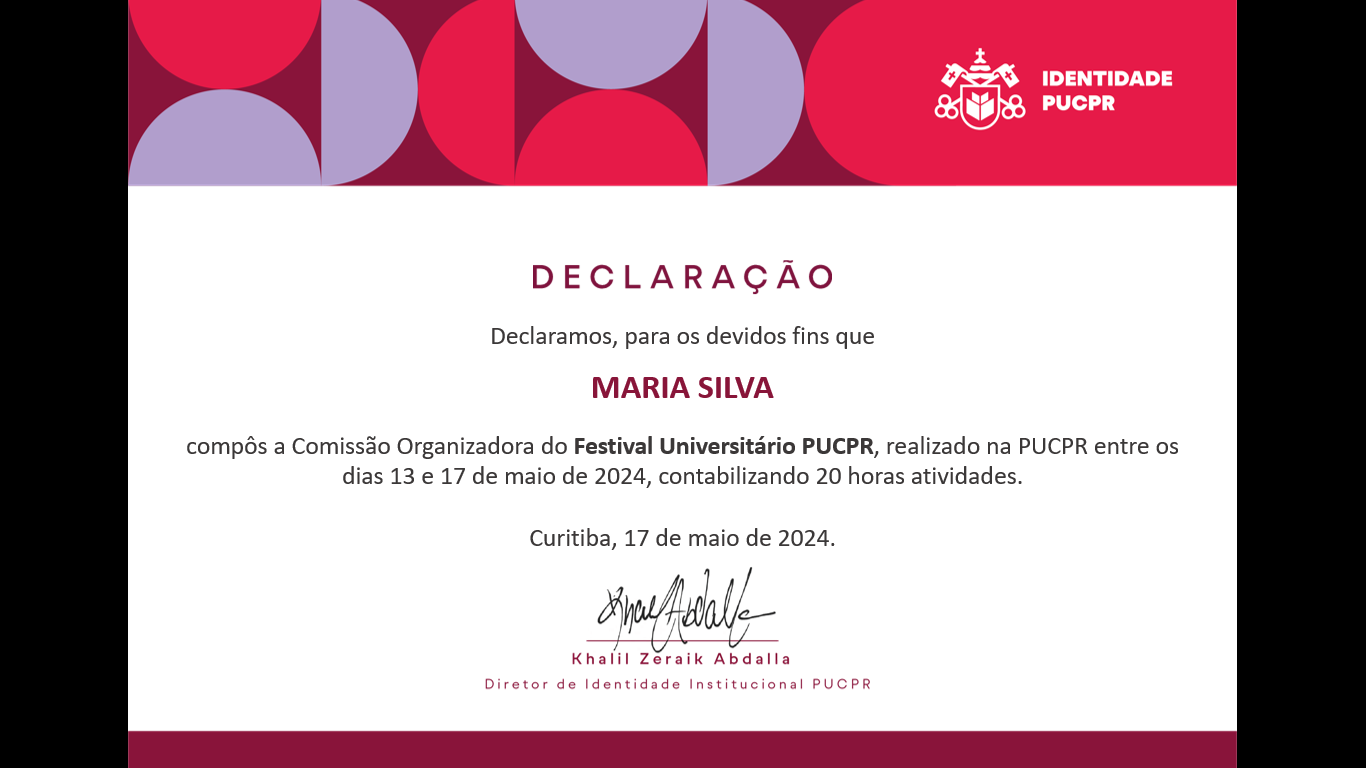 ATIVIDADE 1ATIVIDADE 1Nome da atividade Data/LocalÁrea Atuação*(   ) Participação    (   ) Liderança*Marque uma ou as duas opções conforme a sua atuaçãoDescrição da atividade (Até 300 caracteres)Descrição da sua participação/atuação (Até 300 caracteres)EvidênciasATIVIDADE 2ATIVIDADE 2Nome da atividade Data/LocalÁrea Atuação*(   ) Participação    (   ) Liderança*Marque uma ou as duas opções conforme a sua atuaçãoDescrição da atividade (Até 300 caracteres)Descrição da sua participação/atuação (Até 300 caracteres)EvidênciasATIVIDADE 3ATIVIDADE 3Nome da atividade Data/LocalÁrea Atuação*(   ) Participação    (   ) Liderança*Marque uma ou as duas opções conforme a sua atuaçãoDescrição da atividade (Até 300 caracteres)Descrição da sua participação/atuação (Até 300 caracteres)Evidências ATIVIDADE 4 ATIVIDADE 4Nome da atividade Data/LocalÁrea Atuação*(   ) Participação    (   ) Liderança*Marque uma ou as duas opções conforme a sua atuaçãoDescrição da atividade (Até 300 caracteres)Descrição da sua participação/atuação (Até 300 caracteres)EvidênciasATIVIDADE 5ATIVIDADE 5Nome da atividade Data/LocalÁrea Atuação*(   ) Participação    (   ) Liderança*Marque uma ou as duas opções conforme a sua atuaçãoDescrição da atividade (Até 300 caracteres)Descrição da sua participação/atuação (Até 300 caracteres)EvidênciasATIVIDADE 6ATIVIDADE 6Nome da atividade Data/LocalÁrea Atuação*(   ) Participação    (   ) Liderança*Marque uma ou as duas opções conforme a sua atuaçãoDescrição da atividade (Até 300 caracteres)Descrição da sua participação/atuação (Até 300 caracteres)EvidênciasATIVIDADE 7ATIVIDADE 7Nome da atividade Data/LocalÁrea Atuação*(   ) Participação    (   ) Liderança*Marque uma ou as duas opções conforme a sua atuaçãoDescrição da atividade (Até 300 caracteres)Descrição da sua participação/atuação (Até 300 caracteres)EvidênciasATIVIDADE 8ATIVIDADE 8Nome da atividade Data/LocalÁrea Atuação*(   ) Participação    (   ) Liderança*Marque uma ou as duas opções conforme a sua atuaçãoDescrição da atividade (Até 300 caracteres)Descrição da sua participação/atuação (Até 300 caracteres)EvidênciasATIVIDADE 9ATIVIDADE 9Nome da atividade Data/LocalÁrea Atuação*(   ) Participação    (   ) Liderança*Marque uma ou as duas opções conforme a sua atuaçãoDescrição da atividade (Até 300 caracteres)Descrição da sua participação/atuação (Até 300 caracteres)EvidênciasATIVIDADE 10ATIVIDADE 10Nome da atividade Data/LocalÁrea Atuação*(   ) Participação    (   ) Liderança*Marque uma ou as duas opções conforme a sua atuaçãoDescrição da atividade (Até 300 caracteres)Descrição da sua participação/atuação (Até 300 caracteres)EvidênciasCRITÉRIOS DE AVALIAÇÃO: D, E, FNeste tópico serão avaliados os seguintes critérios:d.	Impacto no curso;e.	Impacto na universidade;f.	Impacto fora da universidade (comunidade externa)Entende-se:Impacto no curso: Semanas Acadêmicas, Conferências e outros projetos específicos;Impacto na universidade: participação em projetos/eventos institucionais e/ou DCE PUCPR e outros;Impacto fora da universidade (comunidade externa): projetos de extensão, voluntariado, campanhas solidárias e outros.Item 7.2 do Edital: A análise crítica, desenvolvida pelo candidato, pode chegar à pontuação máxima de 10,0 (dez) pontos. Na apresentação de evidências, serão considerados: depoimentos, declarações de participação ou certificados, cartas de recomendação, fotos, relatórios, notícias, materiais de divulgação e outros documentos conforme análise dos avaliadores. Cada natureza de evidência poderá contar 2,0 (dois) pontos, podendo chegar à pontuação máxima de 10,0 (dez) pontos. Em caso de apresentação de mais de uma evidência da mesma natureza, não serão contabilizados pontos extras.EXEMPLOSelecione UMA das atividades apresentadas no tópico anterior, na qual você exerceu papel de liderança, para descrever seu IMPACTO NO CURSO.Nome da atividade: Semana Acadêmica de FilosofiaAnálise crítica do impacto da atividade no curso: Atuei na definição dos temas e nomes dos convidados junto a coordenação do curso. Contribui na construção de debates relevantes para o campo através da seleção de especialistas de referência em cada subárea da programação. Conduzi um fórum de discussão que deu origem a um grupo de estudos sobre Ética e Tecnologia. Evidências que embasam sua análise: 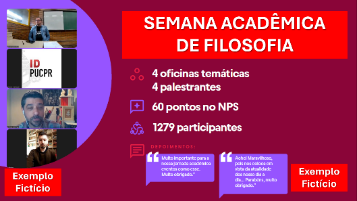 IMPACTO NO CURSOSelecione uma das atividades apresentadas no tópico anterior, na qual exerceu papel de liderança, para descrever seu IMPACTO NO CURSO.Nome da atividade:Análise do impacto da atividade no curso:Atenção: até 1000 caracteres com espaço.Evidências que embasam sua análise: IMPACTO NA UNIVERSIDADESelecione uma das atividades apresentadas no tópico anterior, na qual exerceu papel de liderança, para descrever seu IMPACTO NA UNIVERSIDADE.Nome da atividade:Análise do impacto da atividade na universidade:Atenção: até 1000 caracteres com espaço.Evidências que embasam sua análise: IMPACTO FORA DA UNIVERSIDADESelecione uma das atividades apresentadas no tópico anterior, na qual exerceu papel de liderança, para descrever seu IMPACTO FORA DA UNIVERSIDADE.Nome da atividade:Análise do impacto da atividade na fora da universidade (comunidade externa):Atenção: até 1000 caracteres com espaço.Evidências que embasam sua análise: CONSIDERAÇÕES FINAIS Relate para o(a) avaliador(a) as experiências mais significativas que você vivenciou em sua trajetória de liderança estudantil e como essas experiências contribuíram para o seu desenvolvimento acadêmico, profissional e pessoal. Atenção: até 3.000 caracteres com espaço